Uchwała Nr XII/75/2015Rady Powiatu Mławskiegoz dnia 26 listopada 2015 rokuw sprawie trybu udzielania i rozliczania dotacji dla szkół publicznych innych niż zakładane i prowadzone przez ministrów i jednostki samorządu terytorialnego na terenie powiatu mławskiego, a także trybu i zakresu kontroli prawidłowości ich pobrania i wykorzystywania Na podstawie art. 80 ust.4, art. 80 ust. 8 i 8 a ustawy z dnia 7 września 1991 roku o systemie oświaty (Dz. U. z 2004 r. Nr 256, poz. 2572 z późn. zm.), art. 12             pkt 11 ustawy z dnia 5 czerwca 1998 r. o samorządzie powiatowym (Dz. U. z 2015r.             poz. 1445 z późn. zm.) Rada Powiatu Mławskiego uchwala, co następuje:§ 1Ustala się tryb udzielania i rozliczania dotacji dla szkół publicznych 
innych niż zakładane i prowadzone przez ministrów i jednostki samorządu terytorialnego na terenie powiatu mławskiego, a także tryb i zakres kontroli prawidłowości ich pobrania i wykorzystywania, oraz termin i sposób rozliczenia dotacji stanowiący załącznik do niniejszej uchwały.   §2Traci moc uchwała Rady Powiatu Mławskiego nr X/57/2015 z dnia 27 sierpnia 2015 roku w sprawie trybu udzielania i rozliczania dotacji dla szkół publicznych innych niż zakładane i prowadzone przez ministrów i jednostki samorządu terytorialnego na terenie powiatu mławskiego, a także trybu i zakresu kontroli prawidłowości ich pobrania i wykorzystywania §3Wykonanie uchwały powierza się Zarządowi Powiatu Mławskiego.§ 4Uchwała wchodzi w życie po upływie 14 dni od dnia ogłoszenia w Dzienniku Urzędowym Województwa Mazowieckiego.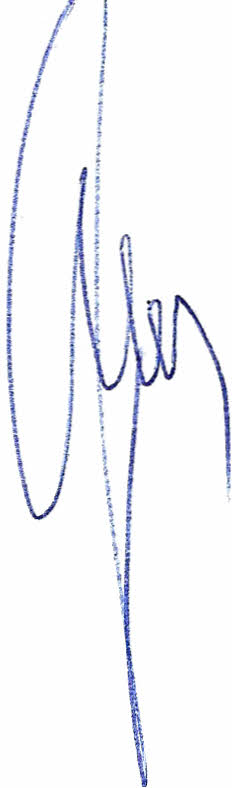 Przewodniczący Rady Powiatu    Henryk Antczak UZASADNIENIEPodjęcie uchwały spowodowane jest dostosowaniem prawa miejscowego 
do przepisów zmienionej ustawy o systemie oświaty. Niniejszy obowiązek nałożony został na organy stanowiące jednostek samorządu terytorialnego artykułem 34 ustawy z dnia 20 lutego 2015 r. o zmianie ustawy o systemie oświaty oraz niektórych innych ustaw (Dz. U. z dnia 16 marca 2015). Zgodnie z powyższym uchwały organów stanowiących jst. podjęte na podstawie art. 80  ust. 4 ustawy z dnia 7 września 1991 r. o systemie oświaty (Dz. U.            z 2004 r. Nr 256, poz. 2572, z późn. zm.), w brzmieniu obowiązującym przed dniem wejścia w życie ustawy o zmianie ustawy o systemie oświaty, o której mowa wyżej, zachowują moc nie dłużej niż do dnia 31 grudnia 2015 r. Z uwagi na powyższe podjęcie niniejszej uchwały jest w pełni uzasadnione. 